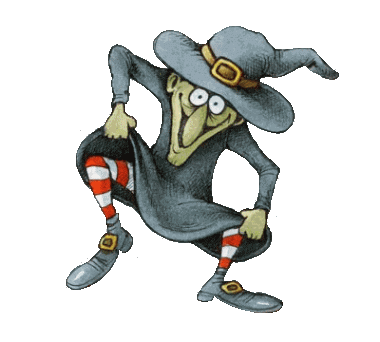 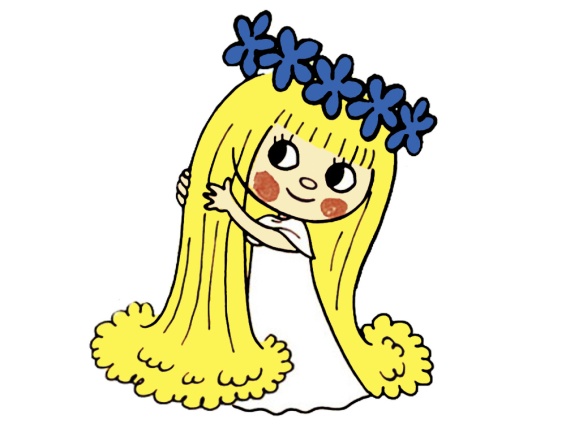 Obecní knihovna Hrádek vyhlašuje výtvarnou soutěž na témaSTRAŠIDLA,VÍLY    A  SKŘÍTCI  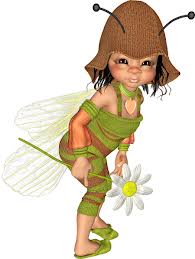 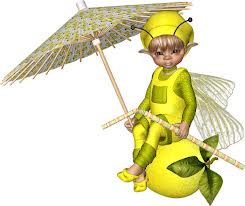 V POHÁDKÁCHVzpomeňte si, ve které pohádce vystupují víly, skřítci nebo strašidla a zkuste je namalovat. Nejpěknější práce budou zdobit stěny naší knihovny      a budou odměněny pěknými cenami. 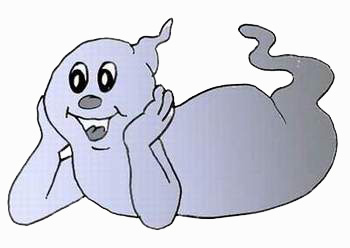 Práce je možno odevzdat v knihovně do 31.10.2012.